King Fahd University of Petroleum and MineralsCollege of Computer Science and EngineeringComputer Engineering DepartmentCOE 202: Digital Logic Design (3-0-3)Term 132 (Spring  2013-2014)Major Exam 1Saturday March 1, 2014Time: 90 minutes, Total Pages: 11Name:________________________________ ID:______________ Section: _______	Notes:Do not open the exam book until instructedNo Calculators are allowed (basic, advanced, cell phones, etc.)Answer all questionsAll steps must be shownAny assumptions made must be clearly statedQuestion 1.											(13  points)Perform the following number base conversion with fraction precision of 3-digit where needed. Show your work in the “Work/ Scratch Area” Question 2.											(12  points)Compute the following arithmetic operations in the indicated bases		     (9 Points)II.	What is the radix  r  of the number system for which (24 + 17 = 40)r.		   (3 Points)Question 3.											(15  points)Use Boolean algebra to solve the following questions. Show clearly all your steps.  Question 4.											(15  points)The truth table of a digital circuit which has two inputs (A, B) and two outputs (Y, Z) is shown:				(4  points)Write the Boolean expressions of the circuit outputs (Y , Z). Y = A’ B + A B’Z = A’ BDraw the logic diagram of this circuit (i.e., its gate-level implementation). 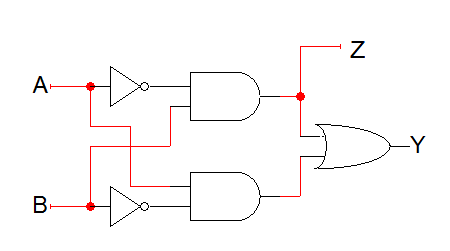 Given the Boolean function  :			(4 points)Express F as a sum-of-minterms, .      					Find the algebraic product-of-Maxterms expression for F. 			F’ = X’ Y’ + X’ Z’ + X Z = .      Given    and   express the function  as a sum-of-minterms.								(3 points)Given the following two circuits representing the functions F and G. Determine whether the two functions F and G are equivalent or not. Justify your answer. 			(4 points)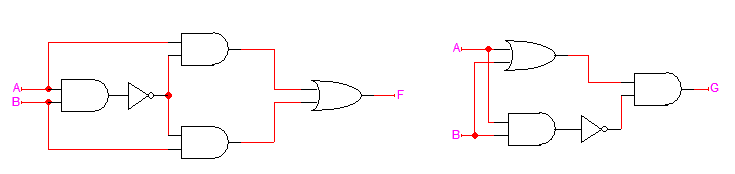 	F = (A B)’ A + (A B)’ B = (A’ + B’) A + (A’ + B’) B = A B’ + A’ B = ∑m(1,2)	G = (A + B)(A B)’ = (A + B)(A’ + B’) = A’ B + A’ B = ∑m(1,2)	Thus, F and G implement equivalent functions.Question 5.											(10  points)Assume that the propagation delay of a gate depends only on its number of inputs. Thus, the propagation delay of an Inverter is 1 ns, of a 2-input gate (AND or OR) is 2 ns, and of a 3-input gate is 3 ns. For the circuit shown below;What is the longest propagation delay from an input to the output?  		(2 point)If A=0, B=1, C=1, D=1, and F=0, draw the signal waveforms at points G, H, and Y due to the shown applied signal at E by completing the timing diagram given below.         (3 points)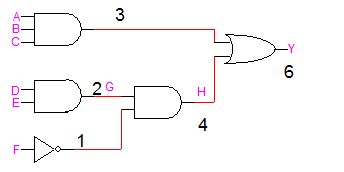 The longest propagation delay is 6ns.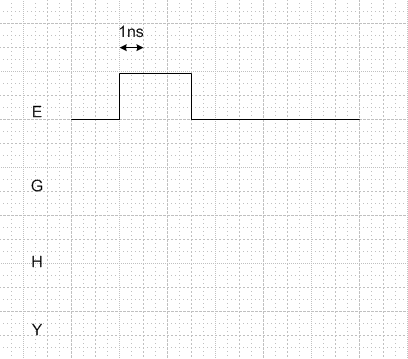 Given an inverter with the following parameters VOH=5v VOL=0v, VIH=2.8v, VIL=1.6, the noise margins NMH= VOH - VIH=5-2.8=2.2v and NML= VIL - VOL=1.6v.					(2 points)The Boolean function implemented by the circuit given below expressed as a sum-of-products is   F = C (A + B) + C’ A B = A C + B C + A B C’ = A C + B C + A B.		 	 	(3 points)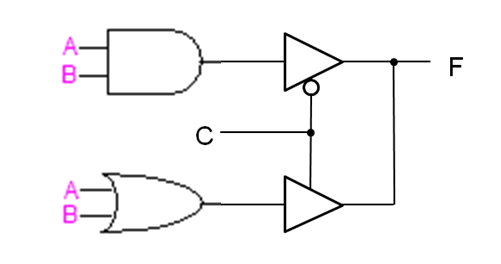 QuestionMaximum PointsYour Points113212315415510Total65Required ConversionWork / Scratch AreaWork / Scratch Area(i) (0.339)10 = (                     )2.(ii) Convert the above obtained binary result back to decimal. = (                               )10 (iii) What is the conversion loss in accuracy?0.399 X 2=0.7980.798 X 2=1.5960.596 X 2=1.182Therefore (0.399)10 = (0.011)2(0.011)2=2-2+2-3=0.25+0.125=0.3750.399-0.375=0.024 due to base conversion0.399 X 2=0.7980.798 X 2=1.5960.596 X 2=1.182Therefore (0.399)10 = (0.011)2(0.011)2=2-2+2-3=0.25+0.125=0.3750.399-0.375=0.024 due to base conversion(80.125)10=(                                 )2Fraction part			Integer part0.125 X 2=0.250.25 X 2=0.50.5 X 2=1.0=(1010000.001)2(10)13=(                     )10(10)13=(                     )101x13=10(F319)16  = (                                              )2.=(1111 0011 0001 1001)2(F319)16  = (                                              )2.=(1111 0011 0001 1001)2(F319)16 = (                                              )8.=(1111 0011 0001 1001)2(F319)16 = (                                              )8.=(1111 0011 0001 1001)2(9403)10 = (                                                 ) BCD 8421 code.(9403)10 = (                                                 ) BCD 8421 code.(A69C – 3F)16(255 + 127)8(1101 1000 - 1001 1111)2(1101 1000 * 101)2                                                 (4 points)Given that  C = show that                                                            (5 Points)Find the values of the 4 Boolean variables A, B, C, and D by solving the following set of simultaneous Boolean equations:                                                                                                  (3 Points)Without simplification, write out the complement and dual forms of the following expression::                                                                                   (3 Points)ABYZ0000011110101100